Para qualquer informação por favor contacte o escritório da nossa paróquia: 732- 254-1800 linha 15 em Português.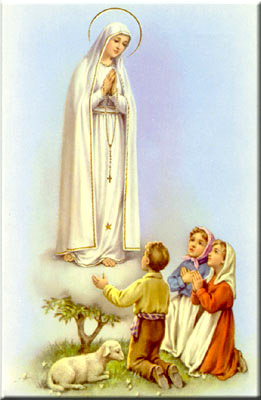 A secretaria Humbelina estará no escritório da paróquia para atender em Português, nas segundas-feiras e quartas-feiras, das 9:00 AM-3:00 PM e sextas-feiras das 9:00AM-2:00PM.GRUPOS E MINISTÉRIOS NA NOSSA COMUNIDADETodos somos convidados a participar e fazer parte destes grupos! Assim poderemos continuar a ser uma comunidade vibrante, mostrando o que há em nos’ de melhor para oferecer com a nossa diversidade e costumes diferentes. Neste boletim destacaremos o grupo do Ministério de Ministros de Hospitalidade (Acolhida).O Ministério da Acolhida é um serviço da Igreja que se destina a receber bem e ir ao encontro dos irmãos; tem por objetivo integrar as pessoas à celebração da Santa Missa, na comunidade, na paróquia, na diocese, de modo que elas se tornem membros ativos do povo de Deus. Alguns dos deveres praticos do Ministro de Hospitalidade são de acolher os paroquianos, escolher pessoas para apresentarem o ofertorio, manterem vigilancia durante a Comunhao para ver se há alguem que precise de ajuda, distribuir boletins, folhetos, etc., limpando a Igreja depois da Missa. Alem das funcoes praticas,   a função do acolhedor, que deveria ser de todos nós, vem de encontro com o pedido que o Papa Francisco sempre nos faz: a sermos os braços abertos da Igreja, recebendo a todos. “O grande papel do acolhedor é de se fazer Jesus nos momentos que precisam, é ser amor”. Estamos sempre precisando de mais Acolhedores e este Ministerio esta’ aberto a todos os Confirmados na Fe’, paroquianos praticantes, homem, mulher, adolescentes maduros. Se estiver interessado a servir a Igreja dentro deste muito valioso Ministerio, por favor ligue para o escritorio da paroquia ou dirija-se ao Padre ou a qualquer Ministro de Hospitalidade.VIA-SACRA Durante esta Quaresma teremos a oportunidade de participar na Via Sacra nas quartas-feiras as 7:00 PM com a Missa, e também nas sextas-feiras como do costume, mas sem Missa, com a exceção da 1ª sexta-feira do mês que será celebrada a Missa como do costume. Em cada sexta-feira haverá um grupo responsável pela condução da Via Sacra que terá lugar na Igreja as 8:00 PM. O esquema dos grupos e’ o seguinte: 02 de Março- Apostolado Coração de Jesus09 de Março- Terço e Oração nas Famílias  16 de Março - Legião de Maria23 de Março-Catequese 30 de Março (Sexta-Feira da Paixão)-Grupo dos Jovens ---------------------------------------------------------------------MEDITAÇÃO SOBRE AS ESCRITURAS (SOUP & SCRIPTURE) Todas as quartas feiras da quaresma até dia 28 de Março, haverão reflexões bíblicas oferecidas pelo Pe. Damião no salão da reitoria. O horário e’ das 6:00 PM as 7:00 da noite. Quem quiser participar por favor avise o escritório paroquial. Tambem se poder oferecer alguma sopa caseira para partilhar será bem recebida. --------------------------------------------------------------------FESTA ANUAL DO DIA DE RAMOS  Estamos a programar a nossa Festa Anual do Dia de Ramos que será no Domingo dia 25 de Março. Como sempre contamos com a vossa participação. Os detalhes serão publicados nos próximos boletins. ---------------------------------------------------------------------ENVELOPES DE OFERTORIOQueremos lembrar que os envelopes de ofertório deverão ser usados para podermos comprovar que frequentam a Missa e que são membros ativos da Igreja. Obrigado!---------------------------------------------------------------------O resultado do ofertorio da semana passada encontra-se no boletim em Ingles. ---------------------------------------------------------------------INTENÇOES DO PAPA FRANCISCO PARA O MÊS DE FEVEREIRO- Não à corrupção:Para que aqueles que têm poder material, político ou espiritual não se deixem dominar pela corrupção-------------------------------------------------------------------INTENÇÕES DAS MISSAS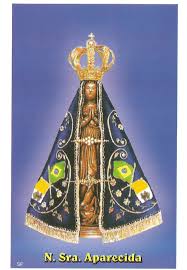 +Sábado 24 de fevereiro – Augusto Balugas e rezemos por Manuel (Manecas) Martins+Domingo 25 de fevereiro – Manuel Lucas Novo, Pais e Sogros e rezemos por Anthony Pereira, Armando Alves e família e Silvino Teco e família+Quarta-feira 28 de fevereiro- João Capela1ª Sexta-feira- Sagrado Coração de Jesus+Sábado 03 de Março- Maria do Ceu Pauseiro  +Domingo 04 de Março- João Grego e Manuel (Manecas) Martins ---------------------------------------------------------------------MARCAÇÃO DE BAPTISMOS*A marcação deve ser feita com três meses de antecedência; os pais e os padrinhos devem assistir a uma sessão de catequese oferecida na primeira terça-feira do mês ou ultimo sábado de cada mês; a celebração do Baptismo é no 3º Domingo do mês após a missa das 11:30 AM.Devem estar registados na paróquia, assistirem a’ Missa, e ajudarem nas despesas da nossa paróquia (usarem o sistema de envelopes de ofertório) por pelo menos 3 meses antes da marcação do Baptismo.Em casos especiais devem falar com o Pe. Damian pessoalmente. Se não são casados pela Igreja e quiserem baptizar seus filhos, por favor falem com o Padre Damian primeiro antes de marcar a data do Baptismo.*Ao escolherem o padrinho e a madrinha por favor verifiquem se estes têm os sacramentos necessários (Baptizado, Primeira Comunhão, Confirmação). Os padrinhos se forem casados devem ter sido casados pela Igreja e não somente pelo civil. (Não devem ser divorciados sem anulação pela Igreja). Devem comprovar que estão registados e participantes em uma paróquia Católica por mais de 3 meses. Padrinhos e Madrinhas devem servir de bons exemplos, serem pessoas de Fé, e participantes na Igreja Católica.CONVERSÃO O Senhor quer que nos desapeguemos das coisas da terra para que possamos dirigir-nos a Ele, e que nos afastemos do pecado, que envelhece e mata, e retornemos à fonte da vida e da alegria: “O próprio Jesus Cristo é a graça mais sublime de toda a Quaresma. É Ele quem se apresenta diante de nós na simplicidade admirável do Evangelho”.Dirigir o coração a Deus, converter-se, significa estarmos dispostos a empregar todos os meios para viver como Ele espera que vivamos, a não tentar servir a dois senhores, a afastar da vida qualquer pecado deliberado. Jesus procura em nós um coração contrito, conhecedor das suas faltas e pecados disposto a eliminá-los. Então lembrar-vos-eis do vosso proceder perverso e dos vossos dias que não foram bons. O Senhor deseja uma dor sincera dos pecados, que se manifestará antes de mais nada na Confissão sacramental: Converter-se quer dizer para nós, procurar novamente o perdão e a força de Deus no sacramento da reconciliação e assim recomeçar sempre, avançar diariamente. Nessa caminhada de conversão, o Senhor também nos pede ao iniciarmos a quaresma um sacrifício especial: a abstinência e, além dela, o jejum, pois o jejum fortifica o espírito, mortificando a carne e a sua sensualidade; eleva a alma a Deus; abate a concupiscência, dando forças para vencer e amortecer as suas paixões, e prepara o coração para que não procure outra coisa senão agradar a Deus em tudo. Que Deus nos ilumine neste tempo que se inicia, para que possamos fazer e cumprir com os nossos propósitos para assim termos um coração cada dia mais preparado para o Senhor e para ser fermento neste mundo que tanto necessita do amor e da misericórdia de Deus. 